Nom du/de la candidat.e: compléterDimplôme: compléterNiveau d’études (L3 ou M1): compléterNote : Pour rappel, l’étudiant.e doit être inscrit à l’UGA à temps plein en 3e année de licence ou 1re année de Master, en 1ère ou 2ème année d’ingénieur pendant toute la durée du séjour au Canada. S’il s’agit d’une école d’ingénieur, il faut indiquer l’équivalence en L3 ou M1 car c’est le critère qui sera analysé par Mitacs.Date de la première inscription à l’UGA :  compléterNote moyenne des deux dernières années d’études (sur 20) : compléterNote : Pour être éligible, la moyenne doit être ≥ 13.5/20. Il faut annexer les notes des deux dernières années d’études au présent document et déposer l’ensemble, en un seul document PDF, sur la plateforme GRI de MitacsCGPA (sur 100) à déclarer par le candidat.e sur la plateforme GRI de Mitacs : compléterNote : toutes les composantes et écoles UGA doivent utiliser la grille de conversion ci-dessous****J’atteste : Que le/la candidat.e sera bien inscrit.e en L3 ou M1, en 1ère ou 2ème année d’ingénieur, à la date du séjour au Canada et pour toute la durée du stage.  Qu’au vu du calendrier des études, le stage peut avoir lieu entre : indiquer la période possible du stage entre le mai et octobre 2024 et indiquer toute contrainte de calendrierQue Monsieur/Madame, fonction (à compléter) supervisera le stage. Le présent document vaut soutien de (compléter avec le nom de la composante/école UGA) à la candidature GRI. Date, Nom, signature, fonction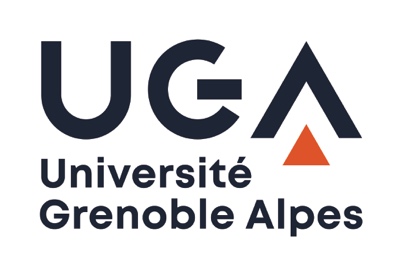 Composante/école de rattachementCertificat soutien pour candidature GRICampagne MITACS/UGA 2023-2024Sur 201314151617181920CGPA sur 10070 à 7778 à 8586 à 9394 à 99100NANANA